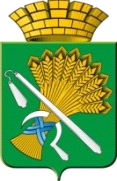 АДМИНИСТРАЦИЯ КАМЫШЛОВСКОГО ГОРОДСКОГО ОКРУГАП О С Т А Н О В Л Е Н И Еот 07.08.2020  N 514Об утверждении административного регламента предоставления муниципальной услуги «Предоставление однократно бесплатно в собственность земельных участков гражданам для индивидуального жилищного строительства»В соответствии с Земельным кодексом Российской Федерации, Федеральным законом от 06 октября 2003 года №131-ФЗ «Об общих принципах организации местного самоуправления в Российской Федерации», статьями 22, 25, 26 Закона Свердловской области от 07 июля 2004 года №18-ОЗ «Об особенностях регулирования земельных отношений на территории Свердловской области», руководствуясь Федеральным законом от 23 июня 2014 г. №171-ФЗ «О внесении изменений в Земельный кодекс Российской Федерации и отдельные законодательные акты Российской Федерации», Федеральным законом от 27.07.2010 года №210-ФЗ «Об организации предоставления государственных и муниципальных услуг», положением о порядке ведения очереди граждан, состоящих на учете в качестве лиц, имеющих право на предоставление в собственность бесплатно земельных участков, находящихся в муниципальной собственности, и земельных участков, государственная собственность на которые не разграничена, расположенных на территории Камышловского городского округа, для индивидуального жилищного строительства, утвержденного решением Думы Камышловского городского округа от 17.11.2016 года №34, Уставом Камышловского городского округа, руководствуясь постановлением администрации Камышловского городского округа от 2 июля 2019 года № 619 «Об утверждении Порядка разработки и утверждения административных регламентов по предоставлению муниципальных услуг», в целях совершенствования нормативного регулирования административных процедур (действий), администрация Камышловского городского округаПОСТАНОВЛЯЕТ:      1. Утвердить административный регламент предоставления муниципальной услуги «Предоставление однократно бесплатно в собственность земельных участков гражданам для индивидуального жилищного строительства» (прилагается).    2. Опубликовать настоящее постановление в газете «Камышловские известия» и на официальном сайте администрации Камышловского городского округа в сети «Интернет».3. Контроль за исполнением настоящего постановления возложить на заместителя главы администрации Камышловского городского округа Соболеву А.А.ГлаваКамышловского городского округа                                                А.В. ПоловниковУТВЕРЖДЕН постановлением администрацииКамышловского городского округаот 07.08.2020 № 514Административный регламент предоставления муниципальной услуги «Предоставление однократно бесплатно в собственность земельных участков гражданам для индивидуального жилищного строительства»1. Общие положенияПредмет регулирования регламента1. Административный регламент предоставления администрацией Камышловского городского округа (далее-Администрация), в лице комитета по управлению имуществом и земельным ресурсам администрации Камышловского городского округа (далее-Комитет), муниципальной услуги «Предоставление однократно бесплатно в собственность земельных участков гражданам для индивидуального жилищного строительства» (далее – регламент) устанавливает порядок и стандарт предоставления муниципальной услуги «Предоставление однократно бесплатно в собственность земельных участков гражданам для индивидуального жилищного строительства» (далее – муниципальная услуга).2. Регламент устанавливает сроки и последовательность административных процедур в Камышловском городском округе, осуществляемых в ходе предоставления муниципальной услуги, порядок взаимодействия специалистов Администрации с заявителями.Действие регламента распространяется на расположенные на территории Свердловской области земельные участки, находящиеся в муниципальной собственности Камышловского городского округа, либо земельные участки, государственная собственность на которые не разграничена, расположенные в границах Камышловского городского округа (далее – земельные участки).Круг заявителей3. Заявителями могут быть постоянно проживающие на территории Камышловского городского округа граждане, а также постоянно проживающие 
на территории Свердловской области граждане, имеющие трех и более детей 
(с учетом особенностей, установленных в статье 2 Закона Свердловской области от 19.07.2018 № 75-ОЗ «О внесении изменений в Закон Свердловской области «Об особенностях регулирования земельных отношений на территории Свердловской области»), состоящие на учете граждан в качестве лиц, имеющих право на предоставление в собственность бесплатно земельных участков (далее – учет), и получившие извещение о предоставлении земельного участка 
от Администрации, а именно:1) граждане, являющиеся на день подачи заявлений, указанных в пункте 3 статьи 25 Закона N18-ОЗ, родителями или лицами их замещающими, воспитывающими трех и более несовершеннолетних детей, в случае их совместного обращения с указанным заявлением либо в случае обращения с этим заявлением одного из родителей или лиц, их заменяющих, с которым совместно постоянно проживают трое и более несовершеннолетних детей, подавшими заявление, указанное в пункте 3 статьи 25 Закона N 18-ОЗ, до 1 августа 2018 года;2) граждане, состоящие на учете в качестве нуждающихся в жилых помещениях, предоставляемых по договорам социального найма;3) инвалиды и семьи, имеющие в своем составе инвалидов, в соответствии с частью 16 статьи 17 Федерального закона от 24 ноября 1995 года N 181-ФЗ "О социальной защите инвалидов в Российской Федерации";4) граждане, получившие суммарную (накопленную) эффективную дозу облучения, превышающую 25 сЗв (бэр), в соответствии с пунктом 16 части первой статьи 2 Федерального закона от 10 января 2002 года N 2-ФЗ "О социальных гарантиях гражданам, подвергшимся радиационному воздействию вследствие ядерных испытаний на Семипалатинском полигоне";5) граждане, получившие или перенесшие лучевую болезнь и другие заболевания, связанные с радиационным воздействием вследствие чернобыльской катастрофы или с работами по ликвидации последствий катастрофы на Чернобыльской АЭС, в соответствии с Федеральным законом от 15 мая 1991 года N 1244-1 "О социальной защите граждан, подвергшихся воздействию радиации вследствие катастрофы на Чернобыльской АЭС";6) инвалиды вследствие чернобыльской катастрофы в соответствии с Федеральным законом от 15 мая 1991 года N 1244-1 "О социальной защите граждан, подвергшихся воздействию радиации вследствие катастрофы на Чернобыльской АЭС" из числа:граждан (в том числе временно направленных или командированных), принимавших участие в ликвидации последствий катастрофы в пределах зоны отчуждения или занятых на эксплуатации или других работах на Чернобыльской АЭС;военнослужащих и военнообязанных, призванных на специальные сборы и привлеченных к выполнению работ, связанных с ликвидацией последствий чернобыльской катастрофы, независимо от места дислокации и выполнявшихся работ, а также лиц начальствующего и рядового состава органов внутренних дел, Государственной противопожарной службы, проходивших (проходящих) службу в зоне отчуждения;граждан, эвакуированных из зоны отчуждения и переселенных из зоны отселения либо выехавших в добровольном порядке из указанных зон после принятия решения об эвакуации;граждан, отдавших костный мозг для спасения жизни людей, пострадавших вследствие чернобыльской катастрофы, независимо от времени, прошедшего с момента трансплантации костного мозга, и времени развития у них в этой связи инвалидности;7) граждане, эвакуированные (в том числе выехавшие добровольно) в 1986 году из зоны отчуждения или переселенные (переселяемые), в том числе выехавшие добровольно, из зоны отселения в 1986 году и в последующие годы, включая детей, в том числе детей, которые в момент эвакуации находились (находятся) в состоянии внутриутробного развития, в соответствии с пунктом 9 статьи 17 Закона Российской Федерации от 15 мая 1991 года N 1244-1 "О социальной защите граждан, подвергшихся воздействию радиации вследствие катастрофы на Чернобыльской АЭС";8) граждане, подвергшиеся воздействию радиации вследствие аварии в 1957 году на производственном объединении "Маяк" и сбросов радиоактивных отходов в реку Теча, в соответствии с Федеральным законом от 26 ноября 1998 года N 175-ФЗ "О социальной защите граждан Российской Федерации, подвергшихся воздействию радиации вследствие аварии в 1957 году на производственном объединении "Маяк" и сбросов радиоактивных отходов в реку Теча";9) граждане из подразделений особого риска в пределах, установленных Постановлением Верховного Совета Российской Федерации от 27.12.1991 N 2123-1 "О распространении действия Закона РСФСР "О социальной защите граждан, подвергшихся воздействию радиации вследствие катастрофы на Чернобыльской АЭС" на граждан из подразделений особого риска";10) Герои Советского Союза, Герои Российской Федерации, полные кавалеры ордена Славы в соответствии с частью 4 статьи 5 Закона Российской Федерации от 15 января 1993 года N 4301-1 "О статусе Героев Советского Союза, Героев Российской Федерации и полных кавалеров ордена Славы";11) Герои Социалистического Труда, Герои Труда Российской Федерации и полные кавалеры ордена Трудовой Славы в соответствии с частью 4 статьи 3 Федерального закона от 09 января 1997 года N 5-ФЗ "О предоставлении социальных гарантий Героям Социалистического Труда, Героям Труда Российской Федерации и полным кавалерам ордена Трудовой Славы";12) военнослужащие - граждане, проходящие военную службу по контракту, и граждане, уволенные с военной службы по достижении ими предельного возраста пребывания на военной службе, состоянию здоровья или в связи с организационно-штатными мероприятиями, общая продолжительность военной службы которых составляет 10 лет и более, а также военнослужащие - граждане, проходящие военную службу за пределами территории Российской Федерации, в районах Крайнего Севера, приравненных к ним местностях и других местностях с неблагоприятными климатическими или экологическими условиями, в соответствии с пунктом 12 статьи 15 Федерального закона от 27 мая 1998 года N 76-ФЗ "О статусе военнослужащих";13) граждане, окончившие профессиональные образовательные организации и (или) образовательные организации высшего образования и работающие по трудовому договору в сельской местности по полученной специальности и подавшие заявления о постановке на учет до вступления в силу законную силу Закона Свердловской области от 19.07.2018 N 75-ОЗ "О внесении изменений в Закон Свердловской области "Об особенностях регулирования земельных отношений на территории Свердловской области", а именно до 1 августа 2018 года;14) граждане, не достигшие возраста 35 лет на день подачи заявлений о предоставлении земельных участков, состоящие между собой в браке и совместно обратившиеся за предоставлением земельного участка и подавшие заявления о постановке на учет до вступления в силу законную силу Закона Свердловской области от 19.07.2018 N 75-ОЗ "О внесении изменений в Закон Свердловской области "Об особенностях регулирования земельных отношений на территории Свердловской области", а именно до 1 августа 2018 года;15) граждане, являющиеся на день подачи заявлений о предоставлении земельных участков одинокими родителями или лицами, их заменяющими, воспитывающие несовершеннолетних детей и подавшие заявления о постановке на учет до вступления в силу законную силу Закона Свердловской области от 19.07.2018 N 75-ОЗ "О внесении изменений в Закон Свердловской области "Об особенностях регулирования земельных отношений на территории Свердловской области", а именно до 1 августа 2018 года;16) граждане, являющиеся ветеранами боевых действий на территории СССР, на территории Российской Федерации и территориях других государств и подавшие заявления о постановке на учет до вступления в силу законную силу Закона Свердловской области от 19.07.2018 N 75-ОЗ "О внесении изменений в Закон Свердловской области "Об особенностях регулирования земельных отношений на территории Свердловской области", а именно до 1 августа 2018 года (далее – заявитель, заявители).Требования к порядку информирования о предоставлении муниципальной услуги4. Информирование заявителей о порядке предоставления муниципальной услуги осуществляется непосредственно муниципальными служащими Администрации при личном приеме и по телефону, а также через государственное бюджетное учреждение Свердловской области «Многофункциональный центр предоставления государственных и муниципальных услуг» (далее – многофункциональный центр предоставления государственных и муниципальных услуг) и его филиалы.5. Информация о месте нахождения, графиках (режиме) работы, номерах контактных телефонов, адресах электронной почты и официальных сайтов Камышловского городского округа, информация о порядке предоставления муниципальной услуги и услуг, которые являются необходимыми и обязательными для предоставления муниципальной услуги, размещена в федеральной государственной информационной системе «Единый портал государственных и муниципальных услуг (функций)» (далее – Единый портал) по адресу: (прямая ссылка на услугу с Единого портала), на официальном сайте Камышловского городского округа http://gorod-kamyshlov.ru/, на информационных стендах Камышловского городского округа, на официальном сайте многофункционального центра предоставления государственных и муниципальных услуг (www.mfc66.ru), а также предоставляется непосредственно муниципальными гражданскими служащими администрации Камышловского городского округа при личном приеме, а также по телефону.6. Основными требованиями к информированию граждан о порядке предоставления муниципальной услуги и услуг, которые являются необходимыми и обязательными для предоставления муниципальной услуги, являются достоверность предоставляемой информации, четкость в изложении информации, полнота информирования.7. При общении с гражданами (по телефону или лично) муниципальные служащие Администрации должны корректно и внимательно относиться к гражданам, не унижая их чести и достоинства. Устное информирование о порядке предоставления муниципальной услуги должно проводиться с использованием официально-делового стиля речи.8. Информирование граждан о порядке предоставления муниципальной услуги может осуществляться с использованием средств автоинформирования.Раздел 2. Стандарт предоставления муниципальной услугиНаименование муниципальной услуги9. Наименование муниципальной услуги – «Предоставление однократно бесплатно в собственность земельных участков гражданам для индивидуального жилищного строительства».Наименование органа, предоставляющего муниципальную услугу10. Муниципальная услуга предоставляется администрацией Камышловского городского округа, в лице комитета по управлению имуществом и земельным ресурсам администрации Камышловского городского округа.Наименование органов и организации, обращение в которыенеобходимо для предоставления муниципальной услуги11. При предоставлении муниципальной услуги в качестве источников получения документов, необходимых для предоставления муниципальной услуги, могут принимать участие в рамках межведомственного информационного взаимодействия:- территориальный орган федерального органа исполнительной власти уполномоченный на осуществление функций по контролю и надзору в сфере миграции;- органы местного самоуправления муниципальных образований, расположенных на территории Свердловской области;- Управления записи актов гражданского состояния Свердловской области;- Федеральная служба государственной регистрации, кадастра и картографии по Свердловской области;- Пенсионный фонд Российской Федерации. 12. Запрещается требовать от заявителя осуществления действий, в том числе согласований, необходимых для получения муниципальной услуги и связанных 
с обращением в иные органы местного самоуправления и организации.Описание результата предоставления муниципальной услуги13. Результатом предоставления муниципальной услуги является:1) решение о предоставлении гражданину земельного участка 
в собственность бесплатно (далее – решение о предоставлении муниципальной услуги);2) решение об отказе в предоставлении гражданину земельного участка 
в собственность бесплатно (далее – решение об отказе в предоставлении муниципальной услуги).Срок предоставления муниципальной услуги, в том числе с учетом необходимости обращения в организации, участвующие в предоставлении муниципальной услуги, срок приостановления предоставления муниципальной услуги в случае, если возможность приостановления предусмотрена законодательством Российской Федерации, в том числе нормативными правовыми актами Свердловской области, срок выдачи (направления) документов, являющихся результатом предоставления муниципальной услуги14. Срок предоставления муниципальной услуги – 10 рабочих дней с даты поступления письменного согласия, оформленного согласно форме, утвержденной постановлением Правительства Свердловской области от 22.07.2015 № 648-ПП «О реализации статьи 25 Закона Свердловской области от 07 июля 2004 года № 18-ОЗ «Об особенностях регулирования земельных отношений на территории Свердловской области» и признании утратившими силу некоторых постановлений Правительства Свердловской области» (приложение № 1 к настоящему регламенту), (далее – согласие) и документов в соответствии с пунктом 16 настоящего регламента.С учетом обращения заявителя через многофункциональный центр предоставления государственных и муниципальных услуг срок предоставления муниципальной услуги исчисляется с момента поступления согласия и документов в соответствии с пунктом 16 настоящего регламента в Администрацию.Нормативные правовые акты, регулирующие предоставление муниципальной услуги15. Перечень нормативных правовых актов, регулирующих предоставление муниципальной услуги, с указанием их реквизитов и источников официального опубликования размещен на официальном сайте Администрации в сети «Интернет» по адресу: http://gorod-kamyshlov.ru/administratsiya/otraslevyie-funktsionalnyie-organyi/komitet-po-upravleniyu-imuschestvom-i-zemelnyimi-resursami/ и на Едином портале https://www.gosuslugi.ru/320302/1/info.  Комитет обеспечивает размещение и актуализацию перечня указанных нормативных правовых актов на официальном сайте администрации Камышловского городского округа в сети Интернет, а также на Едином портале.Исчерпывающий перечень документов, необходимых в соответствии 
с законодательством Российской Федерации и законодательством Свердловской области для предоставления муниципальной услуги, и услуг, которые являются необходимыми и обязательными для предоставления муниципальной услуги, подлежащих представлению заявителем, способы их получения заявителем, в том числе в электронной форме, порядок их представления16. Для предоставления муниципальной услуги заявители представляют 
в Комитет либо в многофункциональный центр предоставления государственных и муниципальных услуг в случае согласия на предоставление земельного участка в собственность бесплатно, указанного в направленном извещении, согласие, документ, удостоверяющий личность, а также следующие документы: 1) заявители, указанные в подпункте 1 пункта 3 настоящего регламента, а также заявители, указанные в подпункте 2 пункта 3 настоящего регламента и являющиеся гражданами, имеющими на день подачи заявления, указанного в части первой пункта 3 статьи 25 Закона N 18-ОЗ, трех и более детей, постоянно проживающих совместно с этими гражданами:копия паспорта или иной документ, удостоверяющий в соответствии с законодательством Российской Федерации личность заявителя;копия свидетельства о рождении (усыновлении) детей;копия свидетельства о браке (при наличии);копия свидетельства о расторжении брака (при наличии);2) заявители, указанные в подпункте 2 пункта 3 настоящего регламента:копия паспорта или иной документ, удостоверяющий в соответствии с законодательством Российской Федерации личность заявителя;3) заявители, указанные в подпункте 3 пункта 3 настоящего регламента:копия паспорта или иной документ, удостоверяющий в соответствии с законодательством Российской Федерации личность заявителя;копии документов, подтверждающих семейные отношения с инвалидом (в случае если заявление подают совместно проживающие с ним члены его семьи);4) заявители, указанные в подпунктах 4 - 9 пункта 3 настоящего регламента:копия паспорта или иной документ, удостоверяющий в соответствии с законодательством Российской Федерации личность заявителя;удостоверение установленного образца;5) заявители, указанные в подпунктах 10 и 11 пункта 3 настоящего регламента документов:копия паспорта или иной документ, удостоверяющий в соответствии с законодательством Российской Федерации личность заявителя;документ, удостоверяющий статус Героя Советского Союза, Героя Российской Федерации или полного кавалера ордена Славы, Героя Социалистического Труда, Героя Труда Российской Федерации или полного кавалера ордена Трудовой Славы;6) заявители, указанные в подпункте 12 пункта 3 настоящего регламента:копия паспорта или иной документ, удостоверяющий в соответствии с законодательством Российской Федерации личность заявителя;выписку из приказа об увольнении с военной службы с указанием основания увольнения (для заявителей, уволенных с военной службы);справку об общей продолжительности военной службы (для заявителей, уволенных с военной службы);справку войсковой части о прохождении военной службы (для заявителей, проходящих военную службу);копию послужного списка, подтверждающего прохождение службы за пределами территории Российской Федерации, а также в местностях с особыми условиями, заверенную военным комиссариатом (войсковой частью);7) заявители, указанные в подпункте 13 пункта 3 настоящего регламента:копия паспорта или иной документ, удостоверяющий в соответствии с законодательством Российской Федерации личность заявителя;документ об окончании профессиональной образовательной организации и (или) образовательной организации высшего образования;трудовой договор, подтверждающий факт работы в сельской местности по полученной специальности;копию трудовой книжки, заверенную работодателем, выданную не ранее чем за тридцать дней до дня обращения в уполномоченный орган с согласием;8) заявители, указанные в подпункте 14 пункта 3 настоящего регламента:копия паспорта или иной документ, удостоверяющий в соответствии с законодательством Российской Федерации личность заявителя;свидетельство о заключении брака;9) заявители, указанные в подпункте 15 пункта 3 настоящего регламента:копия паспорта или иной документ, удостоверяющий в соответствии с законодательством Российской Федерации личность заявителя;копия свидетельства о рождении (усыновлении) детей;справку органов регистрации актов гражданского состояния о том, что фамилия отца записана со слов матери (в случае если в свидетельстве о рождении указаны фамилия, имя, отчество отца);копия свидетельства о смерти супруга (в случае смерти одного из родителей или лица, его заменяющего);заверенную копию решения суда, вступившего в законную силу, о лишении одного из родителей или лица, его заменяющего, родительских прав, о признании одного из родителей или лица, его заменяющего, безвестно отсутствующим или об объявлении его умершим (при наличии) с отметкой о вступлении в законную силу;10) заявители, указанные в подпункте 16 пункта 3 настоящего регламента:копия паспорта или иной документ, удостоверяющий в соответствии с законодательством Российской Федерации личность заявителя;удостоверение установленного образца.Копии документов, подтверждающих право на однократное бесплатное предоставление земельного участка для индивидуального жилищного строительства, представляются заявителем (его законным представителем либо представителем заявителя, действующим на основании доверенности, оформленной и выданной в порядке, предусмотренном законодательством Российской Федерации) одновременно с их подлинниками для их сверки и заверения лицом, осуществляющим прием документов, за исключением документов, указанных в абзаце 6 подпункта 6 и в абзаце 6 подпункта 9 пункта 16 настоящего регламента.17. Для получения документов, необходимых для предоставления муниципальной услуги, указанных в пункте 16 настоящего регламента, заявитель лично обращается в органы государственной власти, местного самоуправления, учреждения и организации.18. Согласие и документы, необходимые для предоставления муниципальной услуги, указанные в пункте 16 настоящего регламента, представляются 
в Администрацию посредством: - личного обращения заявителя в Комитет и (или) через многофункциональный центр предоставления государственных и муниципальных услуг;- путем почтового отправления заказным письмом и описью вложения 
с уведомлением о вручении. В этом случае факт представления этих документов 
в уполномоченный орган удостоверяет уведомление о вручении почтового отправления с описью направленных документов. В случае направления документов путем почтового отправления копии документов должны быть нотариально удостоверены;- с использованием информационно-телекоммуникационных технологий, включая использование Единого портала, и других средств информационно-телекоммуникационных технологий в случаях и порядке, установленных законодательством Российской Федерации, в форме электронных документов (при наличии технической возможности). При обращении за получением муниципальной услуги в электронном виде с использованием Единого портала допускаются к использованию усиленная квалифицированная электронная подпись и (или) простая электронная подпись.В случае обращения с использованием усиленной квалифицированной электронной подписи документы, необходимые для предоставления муниципальной услуги, должны быть удостоверены усиленной квалифицированной электронной подписью нотариуса. В случае обращения с использованием простой электронной подписи, после направления обращения в электронном виде заявитель обязан представить документы для их сверки и удостоверения личности заявителя.Исчерпывающий перечень документов, необходимых в соответствии 
с законодательством Российской Федерации и законодательством Свердловской области для предоставления муниципальной услуги, которые находятся в распоряжении органов местного самоуправления и иных органов, участвующих в предоставлении муниципальных услуг, и которые заявитель вправе представить, а также способы их получения заявителями, в том числе в электронной форме, порядок их представления19. Документами (сведениями), необходимыми в соответствии 
с нормативными правовыми актами для предоставления муниципальной услуги, которые находится в распоряжении государственных органов, органов местного самоуправления и иных органов, участвующих в предоставлении муниципальных услуг, являются: справка, заверенная подписью должностного лица территориального органа федерального органа исполнительной власти, осуществляющего функции по выработке и реализации государственной политики и нормативно-правовому регулированию в сфере миграции, содержащую сведения о регистрации по месту жительства заявителя, инвалида и членов семьи инвалида (в случае если согласие подают совместно проживающие с ним члены его семьи);справка органа местного самоуправления о том, что заявитель, инвалид, члены семьи инвалида (в случае если согласие подают совместно проживающие с ним члены его семьи), состоят на учете граждан, нуждающихся в жилых помещениях, предоставляемых по договорам социального найма, выданную не позднее чем за тридцать дней до дня обращения в уполномоченный орган с согласием;сведения, подтверждающие факт установления инвалидности.Заявитель вправе представить документы, содержащие сведения, указанные в части первой настоящего пункта, по собственной инициативе. За исключением сведений, указанных в абзаце четвертом настоящего пункта. В случае отсутствия сведений об инвалидности в федеральном реестре инвалидов справка, подтверждающая факт установления инвалидности, предоставляется заявителем в соответствии с подпунктом 3 пункта 16 настоящего регламента. Непредставление заявителем документов, которые он вправе представить 
по собственной инициативе, не является основанием для отказа в предоставлении услуги.Указание на запрет требовать от заявителяпредставления документов и информации или осуществления действий20. Запрещается требовать от заявителя:представления документов и информации или осуществления действий, представление или осуществление которых не предусмотрено нормативными правовыми актами, регулирующими отношения, возникающие в связи 
с предоставлением муниципальной услуги;представления документов и информации, которые в соответствии 
с нормативными правовыми актами Российской Федерации, нормативными правовыми актами Правительства Свердловской области и муниципальными правовыми актами находятся в распоряжении государственных органов, предоставляющих государственную услугу, иных государственных органов, органов местного самоуправления и (или) подведомственных государственным органам и органам местного самоуправления организаций, участвующих в предоставлении государственных или муниципальных услуг, за исключением документов, указанных в части 6 статьи 7 Федерального закона от 27 июля 2010 года № 210-ФЗ «Об организации предоставления государственных и муниципальных услуг»;представления документов и информации, отсутствие и (или) недостоверность которых не указывались при первоначальном отказе в приеме документов, необходимых для предоставления муниципальной услуги, либо в предоставлении муниципальной услуги, за исключением следующих случаев:изменение требований нормативных правовых актов, касающихся предоставления государственной или муниципальной услуги, после первоначальной подачи заявления о предоставлении муниципальной услуги;наличие ошибок в заявлении о предоставлении муниципальной услуги 
и документах, поданных заявителем после первоначального отказа в приеме документов, необходимых для предоставления муниципальной услуги, либо 
в предоставлении муниципальной услуги и не включенных в представленный ранее комплект документов;истечение срока действия документов или изменение информации после первоначального отказа в приеме документов, необходимых для предоставления муниципальной услуги, либо в предоставлении муниципальной услуги;выявление документально подтвержденного факта (признаков) ошибочного или противоправного действия (бездействия) муниципального служащего, предоставляющего муниципальную услугу, работника многофункционального центра при первоначальном отказе в приеме документов, необходимых для предоставления муниципальной услуги. В данном случае в письменном виде за подписью руководителя органа, предоставляющего муниципальную услугу, руководителя многофункционального центра при первоначальном отказе в приеме документов, необходимых для предоставления муниципальной услуги уведомляется заявитель, а также приносятся извинения за доставленные неудобства.При предоставлении муниципальной услуги запрещается:- отказывать в приеме согласия и иных документов, необходимых для предоставления муниципальной услуги, в случае, если согласие и документы, необходимые для предоставления муниципальной услуги, поданы в соответствии с информацией о сроках и порядке предоставления муниципальной услуги, опубликованной на Едином портале либо на официальном сайте администрации Камышловского городского округа;- отказывать в предоставлении муниципальной услуги в случае, если согласие и документы, необходимые для предоставления муниципальной услуги, поданы в соответствии с информацией о сроках и порядке предоставления муниципальной услуги, опубликованной на Едином портале либо на официальном сайте администрации Камышловского городского округа.Исчерпывающий перечень оснований для отказа в приеме документов, необходимых для предоставления муниципальной услуги21. Основанием для отказа в приеме согласия и документов, необходимых для предоставления муниципальной услуги, является:1) согласие не соответствует форме, утвержденной постановлением Правительства Свердловской области от 22.07.2015 № 648-ПП «О реализации статьи 25 Закона Свердловской области от 07 июля 2004 года № 18-ОЗ «Об особенностях регулирования земельных отношений на территории Свердловской области» и признании утратившими силу некоторых постановлений Правительства Свердловской области»;2) согласие подано в иной уполномоченный орган;3) к согласию не приложены документы, предоставляемые в соответствии с пунктом 16 настоящего регламента;4) представленные документы, указанные в пункте 16 настоящего регламента, не соответствуют требованиям, изложенным в пункте 40 настоящего регламента.Подготовка уведомления об отказе в приеме согласия и документов, необходимых для предоставления муниципальной услуги, осуществляется 
в порядке, предусмотренном в пункте 40 настоящего регламента. Исчерпывающий перечень оснований для приостановленияили отказа в предоставлении муниципальной услуги22. Основания для приостановления предоставления муниципальной услуги отсутствуют.Основанием для отказа в предоставлении муниципальной услуги является:1) подача заявителем по месту учета заявления о снятии с учета;2) утрата заявителем оснований, дающих им право на предоставление 
в собственность бесплатно земельных участков;3) предоставление заявителю в собственность бесплатно земельного участка, находящегося в государственной или муниципальной собственности, для индивидуального жилищного строительства либо с их согласия иной меры социальной поддержки по обеспечению жилыми помещениями взамен предоставления такого земельного участка;4) выявление в документах, прилагаемых к заявлению о принятии на учет, сведений, не соответствующих действительности и послуживших основанием принятия на учет, а также неправомерных действий лиц органов, указанных, при решении вопроса о принятии на учет;5) выезд на место жительства в другое муниципальное образование 
(за исключением граждан, имеющих на день подачи заявления, указанного в части первой пункта 3 статьи Закона № 18-ОЗ, трех и более детей, постоянно проживающих совместно с этими гражданами), в другой субъект Российской Федерации, за пределы Российской Федерации.Перечень услуг, которые являются необходимыми и обязательными для предоставления муниципальной услуги, в том числе сведения о документе (документах), выдаваемом (выдаваемых) организациями, участвующими 
в предоставлении муниципальной услуги23. Услуги, которые являются необходимыми и обязательными 
для предоставления муниципальной услуги являются:- предоставление сведений, подтверждающих факт установления инвалидности.Порядок, размер и основания взимания государственной пошлины или иной платы, взимаемой за предоставление муниципальной услуги24. Муниципальная услуга предоставляется без взимания государственной пошлины или иной платы.Порядок, размер и основания взимания платы за предоставление услуг, которые являются необходимыми и обязательными для предоставления муниципальной услуги, включая информацию 
о методике расчета размера такой платы25. Услуга, которая является необходимой и обязательной для предоставления информации, подтверждающей факт установления инвалидности, взимание платы не предусматривает.Максимальный срок ожидания в очереди при подаче запроса о предоставлении муниципальной услуги, услуги, предоставляемой организацией, участвующей в предоставлении муниципальной услуги, и при получении результата предоставления таких услуг26. Максимальный срок ожидания в очереди при подаче согласия 
о предоставлении муниципальной услуги и при получении результата муниципальной услуги в Администрации не должен превышать 15 минут.При обращении заявителя в многофункциональный центр предоставления государственных и муниципальных услуг срок ожидания в очереди при подаче согласия о предоставлении муниципальной услуги и при получении результата муниципальной услуги также не должен превышать 15 минут.Срок и порядок регистрации запроса заявителя о предоставлении муниципальной услуги и услуги, предоставляемой организацией, участвующей в предоставлении муниципальной услуги,в том числе в электронной форме27. Регистрация согласия и иных документов, необходимых для предоставления муниципальной услуги, указанных в пункте 16 настоящего регламента, осуществляется в день их поступления в Комитет при обращении лично, через многофункциональный центр предоставления государственных и муниципальных услуг.28. В случае если согласие и иные документы, необходимые для предоставления муниципальной услуги, поданы в электронной форме, Комитет не позднее рабочего дня, следующего за днем подачи заявления, направляет заявителю электронное сообщение о принятии либо об отказе в принятии согласия. Регистрация согласия и иных документов, необходимых для предоставления муниципальной услуги, направленных в форме электронных документов, при отсутствии оснований для отказа в приеме согласия и иных документов, необходимых для предоставления муниципальной услуги, осуществляется не позднее рабочего дня, следующего 
за днем подачи согласия и иных документов, необходимых для предоставления муниципальной услуги, в Комитете.29. Регистрация согласия и иных документов, необходимых для предоставления муниципальной услуги, осуществляется в порядке, предусмотренном в разделе 3 настоящего Административного регламента.Требования к помещениям, в которых предоставляется муниципальная услуга, к залу ожидания, местам для заполнения запросов о предоставлении муниципальной услуги, информационным стендам с образцами их заполнения и перечнем документов, необходимых для предоставления каждой муниципальной услуги, размещению и оформлению визуальной, текстовой и мультимедийной информации о порядке предоставления такой услуги, в том числе к обеспечению доступности для инвалидов указанных объектов в соответствии с законодательством Российской Федерации и законодательством Свердловской области о социальной защите инвалидов30. В помещениях, в которых предоставляется муниципальная услуга, обеспечивается:1) соответствие санитарно-эпидемиологическим правилам и нормативам, правилам противопожарной безопасности; 2) создание инвалидам следующих условий доступности объектов 
в соответствии с требованиями, установленными законодательными и иными нормативными правовыми актами (указать при наличии):возможность беспрепятственного входа в объекты и выхода из них;возможность самостоятельного передвижения по территории объекта в целях доступа к месту предоставления муниципальной услуги, в том числе с помощью работников объекта, предоставляющих муниципальные услуги, ассистивных и вспомогательных технологий, а также сменного кресла-коляски;3) помещения должны иметь места для ожидания, информирования, приема заявителей.Места ожидания обеспечиваются стульями, кресельными секциями, скамьями (банкетками);4) помещения должны иметь туалет со свободным доступом к нему 
в рабочее время;5) места информирования, предназначенные для ознакомления граждан 
с информационными материалами, оборудуются:информационными стендами или информационными электронными терминалами;столами (стойками) с канцелярскими принадлежностями для оформления документов, стульями.На информационных стендах в помещениях, предназначенных для приема граждан, размещается информация, указанная в пункте 4 Административного регламента.Оформление визуальной, текстовой и мультимедийной информации 
о порядке предоставления муниципальной услуги должно соответствовать оптимальному зрительному и слуховому восприятию этой информации заявителями, в том числе заявителями с ограниченными возможностями.Показатели доступности и качества муниципальной услуги, в том числе количество взаимодействий заявителя с должностными лицами при предоставлении муниципальной услуги и их продолжительность, возможность получения муниципальной услуги в многофункциональном центре предоставления государственных и муниципальных услуг, возможность либо невозможность получения муниципальной услуги в любом территориальном подразделении органа, предоставляющего муниципальную услугу по выбору заявителя (экстерриториальный принцип), посредством запроса о предоставлении нескольких муниципальных услуг в многофункциональном центре предоставления 
государственных и муниципальных услуг31. Показателями доступности и качества предоставления муниципальной услуги являются:1) получение информации о ходе предоставления муниципальной услуги, лично или с использованием информационно-коммуникационных технологий (при наличии технической возможности); 2) возможность получения муниципальной услуги в многофункциональном центре предоставления государственных и муниципальных услуг (в том числе в полном объеме);3) возможность получения муниципальной услуги 
в любом территориальном подразделении органа, предоставляющего муниципальную, по выбору заявителя не предусмотрена ввиду отсутствия таких территориальных подразделений;4) возможность предоставления муниципальной услуги по экстерриториальному принципу в многофункциональном центре предоставления государственных и муниципальных услуг (при наличии технической возможности информационного обмена в электронной форме в части направления документов заявителя и направления результатов предоставления услуги обеспечения между многофункциональным центром предоставления государственных и муниципальных услуг и Администрацией;5) создание инвалидам всех необходимых условий доступности муниципальных услуг в соответствии с требованиями, установленными законодательными и иными нормативными правовыми актами;32. При предоставлении муниципальной услуги взаимодействие заявителя со специалистами Администрации осуществляется не более двух раз в следующих случаях: при обращении заявителя, при приеме согласия;при получении результата.В каждом случае время, затраченное заявителем при взаимодействиях 
со специалистами Администрации при предоставлении муниципальной услуги, не должно превышать 15 минут.Иные требования, в том числе учитывающие особенности предоставления муниципальной услуги по экстерриториальному принципу (в случае, если муниципальная услуга предоставляется по экстерриториальному принципу) и особенности предоставления муниципальной услуги в электронной форме33. Заявитель имеет право получения муниципальной услуги 
по экстерриториальному принципу на территории Свердловской области через многофункциональный центр предоставления государственных и муниципальных услуг (при наличии технической возможности информационного обмена в электронной форме в части направления документов заявителя и направления результатов предоставления услугиобеспечения между многофункциональным центром предоставления государственных и муниципальных услуг и Администрацией. 34. При этом заявителю необходимо иметь при себе документы, предусмотренные пунктом 16 Регламента.35. При обращении за получением муниципальной услуги в электронном виде допускаются к использованию усиленная квалифицированная электронная подпись и (или) простая электронная подпись (при условии, что при выдаче ключа простой электронной подписи личность физического лица установлена при личном приеме, либо после направления обращения в электронном виде – необходимо представление документов для их сверки и удостоверения личности заявителя).Раздел 3. Состав, последовательность и сроки выполнения административных процедур (действий), требования к порядку их выполнения, в том числе особенности выполнения административных процедур (действий) в электронной форме, а также особенности выполнения административных процедур (действий) в многофункциональных центрах предоставления государственных и муниципальных услуг36. Исчерпывающий перечень административных процедур (действий) 
при предоставлении муниципальной услуги включает:1) прием согласия на предоставление земельного участка в собственность бесплатно и документов, необходимых для предоставления муниципальной услуги, подготовка уведомления отказе в приеме документов;2) формирование и направление межведомственных запросов в органы (организации), участвующие в предоставлении муниципальной услуги;3) проведение экспертизы документов, необходимых для предоставления муниципальной услуги и принятие решения о предоставлении в собственность бесплатно земельного участка для индивидуального жилищного строительства либо об отказе в предоставлении земельного участка для индивидуального жилищного строительства;4) направление заявителю решения о предоставлении муниципальной услуги или об отказе в предоставлении муниципальной услуги, уведомления об отказе в приеме документов.Порядок осуществления административных процедур (действий) 
по предоставлению муниципальной услуги в электронной форме, 
в том числе с использованием Единого портала37. Порядок осуществления административных процедур (действий) 
по предоставлению муниципальной услуги в электронной форме, 
в том числе с использованием Единого портала включает следующие административные процедуры (действия):- представление в установленном порядке информации заявителям 
и обеспечение доступа заявителей к сведениям о муниципальной услугеИнформация о предоставлении муниципальной услуги размещается 
на Едином портале, а также на официальном сайте администрации Камышловского городского округа.На Едином портале и на официальном сайте администрации Камышловского городского округа размещается следующая информация:1) исчерпывающий перечень документов, необходимых для предоставления муниципальной услуги, требования к оформлению указанных документов, а также перечень документов, которые заявитель вправе представить по собственной инициативе; 2) круг заявителей; 3) срок предоставления муниципальной услуги; 4) результаты предоставления муниципальной услуги, порядок представления документа, являющегося результатом предоставления муниципальной услуги; 5) размер государственной пошлины, взимаемой за предоставление муниципальной услуги (не предусмотрена); 6) исчерпывающий перечень оснований для приостановления или отказа 
в предоставлении муниципальной услуги; 7) о праве заявителя на досудебное (внесудебное) обжалование действий (бездействия) и решений, принятых (осуществляемых) в ходе предоставления муниципальной услуги; 8) формы заявлений (уведомлений, сообщений), используемые при предоставлении муниципальной услуги.Информация на Едином портале, официальном сайте администрации Камышловского городского округа о порядке и сроках предоставления муниципальной услуги на основании сведений, содержащихся 
в федеральной государственной информационной системе «Федеральный реестр государственных и муниципальных услуг (функций)», предоставляется заявителю бесплатно. Доступ к информации о сроках и порядке предоставления муниципальной услуги осуществляется без выполнения заявителем каких-либо требований, в том числе без использования программного обеспечения, установка которого 
на технические средства заявителя требует заключения лицензионного или иного соглашения с правообладателем программного обеспечения, предусматривающего взимание платы, регистрацию или авторизацию заявителя, или предоставление им персональных данных;- запись на прием в орган, предоставляющий муниципальную услугу, для подачи запроса запись на прием для подачи запроса с использованием Единого портала и официального сайта Министерства не предусмотрена;- формирование запроса о предоставлении муниципальной услуги (при реализации технической возможности)1. Формирование запроса заявителем осуществляется посредством заполнения электронной формы запроса на Едином портале, официальном сайте без необходимости дополнительной подачи запроса в какой-либо иной форме. На Едином портале, официальном сайте размещаются образцы заполнения электронной формы запроса.2. Форматно-логическая проверка сформированного запроса осуществляется автоматически после заполнения заявителем каждого из полей электронной формы запроса. При выявлении некорректно заполненного поля электронной формы запроса заявитель уведомляется о характере выявленной ошибки и порядке ее устранения посредством информационного сообщения непосредственно в электронной форме запроса. 3. При формировании запроса заявителю обеспечивается: а) возможность копирования и сохранения запроса и иных документов, указанных в пункте 16 настоящего Административного регламента, необходимых для предоставления муниципальной услуги; б) возможность заполнения несколькими заявителями одной электронной формы запроса при обращении за муниципальными услугами, предполагающими направление совместного запроса несколькими заявителями. При этом используются усиленные квалифицированные электронные подписи всех заявителей, направляющих совместный запрос; в) возможность печати на бумажном носителе копии электронной формы запроса; г) сохранение ранее введенных в электронную форму запроса значений 
в любой момент по желанию пользователя, в том числе при возникновении ошибок ввода и возврате для повторного ввода значений в электронную форму запроса; д) заполнение полей электронной формы запроса до начала ввода сведений заявителем с использованием сведений, размещенных в федеральной государственной информационной системе «Единая система идентификации 
и аутентификации в инфраструктуре, обеспечивающей информационно-технологическое взаимодействие информационных систем, используемых для предоставления муниципальных услуг в электронной форме (далее – единая система идентификации и аутентификации), и сведений, опубликованных на Едином портале, официальном сайте, в части, касающейся сведений, отсутствующих в единой системе идентификации и аутентификации; е) возможность вернуться на любой из этапов заполнения электронной формы запроса без потери ранее введенной информации; ж) возможность доступа заявителя на едином портале или официальном сайте к ранее поданным им запросам в течение не менее одного года, а также частично сформированных запросов - в течение не менее 3 месяцев.4. Сформированный и подписанный запрос, и иные документы, указанные пункте 16 настоящего Административного регламента, необходимые для предоставления муниципальной услуги, направляются посредством Единого портала, официального сайта Администрации;- прием и регистрация органом, предоставляющим муниципальную услугу, запроса и иных документов, необходимых для предоставления услуги (при реализации технической возможности)1. Комитет обеспечивает прием документов, необходимых для предоставления муниципальной услуги, и регистрацию запроса без необходимостиповторного представления заявителем таких документов на бумажном носителе.2. Срок регистрации запроса – один рабочий день.3. Предоставление муниципальной услуги начинается с момента приема 
и регистрации Администрацией электронных документов, необходимых для предоставления муниципальной услуги.При получении запроса в электронной форме в автоматическом режиме осуществляется форматно-логический контроль запроса, проверяется наличие оснований для отказа в приеме запроса, указанных в пункте 21 настоящего Административного регламента, а также осуществляются следующие действия:1) при наличии хотя бы одного из указанных оснований должностное лицо, ответственное за предоставление муниципальной услуги, в срок, не превышающий срок предоставления муниципальной услуги, в течение десяти дней со дня поступления заявления, осуществляет подготовку уведомления об отказе в приеме документов;2) при отсутствии указанных оснований заявителю сообщается присвоенный запросу в электронной форме уникальный номер, по которому в соответствующем разделе Единого портал государственных и муниципальных услуг (функций), официального сайта заявителю будет представлена информация о ходе выполнения указанного запроса.4. Прием и регистрация запроса осуществляются специалистом, ответственным за предоставление муниципальной услуги.5. После принятия запроса заявителя специалистом, уполномоченным на предоставление муниципальной услуги, статус запроса заявителя в личном кабинете на Едином портале, официальном сайте обновляется до статуса «принято»;- оплата государственной пошлины за предоставление муниципальной услуги и уплата иных платежей, взимаемых в соответствии с законодательством Российской Федерации Государственная пошлина за предоставление муниципальной услуги не взимается;- получение заявителем сведений о ходе выполнения запроса 
о предоставлении муниципальной услуги:1. Заявитель имеет возможность получения информации о ходе предоставления муниципальной услуги.Информация о ходе предоставления муниципальной услуги направляется заявителю Комитетом в срок, не превышающий одного рабочего дня после завершения выполнения соответствующего действия, на адрес электронной почты или с использованием средств Единого портала, официального сайта 
по выбору заявителя.2. При предоставлении муниципальной услуги в электронной форме заявителю направляется:а) уведомление о приеме и регистрации запроса и иных документов, необходимых для предоставления муниципальной услуги;б) уведомление об окончании предоставления муниципальной услуги либо мотивированном отказе в приеме запроса и иных документов, необходимых для предоставления муниципальной услуги.- взаимодействие органа, предоставляющего муниципальную услугу, 
с иными органами государственной власти, органами местного самоуправления и организациями, участвующими в предоставлении муниципальных услуг, в том числе порядок и условия такого взаимодействия:Межведомственный запрос формируется в соответствии с требованиями статьи 7.2 Федерального закона от 27.07.2010 № 210-ФЗ «Об организации предоставления государственных и муниципальных услуг»;- получение заявителем результата предоставления муниципальной услуги, если иное не установлено законодательством Российской Федерации или законодательством Свердловской области (при реализации технической возможности):В качестве результата предоставления муниципальной услуги заявитель по его выбору вправе получить в форме электронного документа, подписанного уполномоченным лицом с использованием усиленной квалифицированной электронной подписи или документа на бумажном носителе в течение срока действия результата предоставления муниципальной услуги; - осуществление оценки качества предоставления муниципальной услуги:заявителям обеспечивается возможность оценить доступность и качество муниципальной услуги на Едином портале государственных и муниципальных услуг (при реализации технической возможности).Порядок выполнения административных процедур (действий) 
по предоставлению муниципальной услуги, выполняемых многофункциональным центром предоставления государственных 
и муниципальных услуг, в том числе порядок административных процедур (действий), выполняемых многофункциональным центром предоставления государственных и муниципальных услуг при предоставлении муниципальной услуги в полном объеме и при предоставлении муниципальной услуги посредством комплексного запроса38. Порядок выполнения административных процедур (действий) 
по предоставлению муниципальной услуги, выполняемых многофункциональным центром предоставления государственных и муниципальных услуг, в том числе порядок административных процедур (действий), выполняемых многофункциональным центром предоставления государственных и муниципальных услуг при предоставлении муниципальной услуги в полном объеме и при предоставлении муниципальной услуги посредством комплексного запроса включает следующие административные процедуры (действия):- информирование заявителей о порядке предоставления муниципальной услуги в многофункциональном центре предоставления государственных и муниципальных услуг, о ходе выполнения запроса о предоставлении муниципальной услуги, по иным вопросам, связанным 
с предоставление муниципальной услуги, а также консультирование заявителей о порядке предоставления муниципальной услуги 
в многофункциональном центре предоставления государственных 
и муниципальных услуг:В помещениях многофункционального центра предоставления государственных и муниципальных услуг обеспечивается доступ заявителей федеральной государственной информационной системе «Единый портал государственных и муниципальных услуг (функций)».Специалист уполномоченного многофункционального центра предоставления государственных и муниципальных услуг осуществляет информирование заявителей о порядке предоставления муниципальной услуги в уполномоченном многофункциональном центре предоставления государственных и муниципальных услуг, о месте нахождения Администрации, режиме работы и контактных телефонах специалистов Администрации;Специалист уполномоченного многофункционального центра предоставления государственных и муниципальных услуг осуществляет информирование заявителей о порядке предоставления муниципальных услуг посредством комплексного запроса, о ходе выполнения комплексных запросов, а также по иным вопросам, связанным с предоставлением муниципальной услуги. Специалист уполномоченного многофункционального центра предоставления государственных и муниципальных услуг, осуществляет передачу в Администрацию документов, полученных от заявителя. Оформляется ведомостью приема-передачи, оформленной передающей стороной. При наличии расхождений в ведомости с принимаемыми документами, об этом принимающей стороной делается отметка в обоих экземплярах ведомости приема-передачи.При направлении документов в электронной форме, специалист уполномоченного многофункционального центра предоставления государственных и муниципальных услуг заверяет соответствие электронного образа документа (скан - образа) его оригиналу документа на бумажном носителе усиленной квалифицированной электронной подписью в порядке, предусмотренном действующим законодательством. Администрация, при получении заявления и документов, в том числе в виде скан - образов, заверенных усиленной квалифицированной электронной подписью, приступает к выполнению административных процедур с даты их получения в электронной форме;- прием запросов заявителей о предоставлении муниципальной услуги и иных документов, необходимых для предоставления муниципальной услуги;Специалист уполномоченного многофункционального центра предоставления государственных и муниципальных услуг устанавливает личность заявителя на основании документа, удостоверяющего личность (а при подаче заявления представителем – также осуществляет проверку документа, подтверждающего его полномочия) перед началом оформления «запроса заявителя на организацию предоставления государственных и муниципальных услуг». При наличии оснований для отказа в приеме документов, специалист уполномоченного многофункционального центра предоставления государственных и муниципальных услуг предупреждает заявителя о возможном отказе Администрацией в приеме документов. Если заявитель настаивает на приеме такого пакта документов, специалист уполномоченного многофункционального центра предоставления государственных и муниципальных услуг под подпись заявителя делает в «Запросе заявителя на организацию предоставления муниципальных услуг».Специалист уполномоченного многофункционального центра предоставления государственных и муниципальных услуг выдает заявителю один экземпляр «Запроса заявителя на организацию предоставления государственных и муниципальных услуг» с указанием перечня принятых документов и даты приема в многофункциональным центром предоставления государственных и муниципальных услуг.Принятое заявление специалист уполномоченного многофункционального центра предоставления государственных и муниципальных услуг регистрирует путем проставления прямоугольного штампа с регистрационным номером многофункционального центра предоставления государственных и муниципальных услуг и датой приема и проставляет личную подпись.Специалист уполномоченного многофункционального центра предоставления государственных и муниципальных услуг проверяет соответствие копий представляемых документов (за исключением нотариально заверенных) их оригиналам, что подтверждается проставлением на копии документа прямоугольного штампа «С подлинным сверено». Если копия документа представлена без предъявления оригинала, штамп не проставляется.При однократном обращении заявителя с запросом на получение двух и более муниципальных услуг, заявление о предоставлении услуги формируется уполномоченным многофункциональным центром предоставления государственных и муниципальных услуг и скрепляется печатью многофункционального центра предоставления государственных и муниципальных услуг. При этом составление и подписание таких заявлений заявителем не требуется. Специалист уполномоченного многофункционального центра предоставления государственных и муниципальных услуг передает в Администрацию, оформленное заявление и документы, предоставленные заявителем, с приложением заверенной многофункциональным центром предоставления государственных и муниципальных услуг копии комплексного запроса в срок не позднее одного рабочего дня, следующего за днем оформления комплексного запроса.Передача из Уполномоченного многофункционального центра предоставления государственных и муниципальных услуг в Администрацию документов, полученных от заявителя, оформляется ведомостью приема-передачи, оформленной передающей стороной. При наличии расхождений в ведомости с принимаемыми документами, об этом принимающей стороной делается отметка в обоих экземплярах ведомости приема-передачи.При направлении документов в электронной форме, специалист уполномоченного многофункционального центра предоставления государственных и муниципальных услуг заверяет соответствие электронного образа документа (скан - образа) его оригиналу документа на бумажном носителе усиленной квалифицированной электронной подписью в порядке, предусмотренном действующим законодательством. Администрация, при получении заявления и документов, в том числе в виде скан - образов, заверенных усиленной квалифицированной электронной подписью, приступает к выполнению административных процедур с даты их получения в электронной форме;- формирование и направление многофункциональным центром предоставления государственных и муниципальных услуг, в порядке, установленном соглашением о взаимодействии, межведомственного запроса в органы, предоставляющие государственные услуги, в иные органы государственной власти, в органы местного самоуправления и организации, участвующие в предоставлении муниципальных услуг:В случае, если для получения муниципальной услуги требуются сведения, документы и (или) информация, которые могут быть получены многофункциональным центром предоставления государственных и муниципальных услуг только по результатам предоставления иных указанных
в запросе, в том числе в комплексном запросе государственных и (или) муниципальных услуг, направление заявления и документов в Администрацию осуществляется уполномоченным многофункциональным центром предоставления государственных и муниципальных услуг не позднее одного рабочего дня, следующего за днем получения многофункциональным центром предоставления государственных и муниципальных услуг таких сведений, документов и (или) информации. В указанном случае течение предусмотренных законодательством сроков предоставления государственных и (или) муниципальных услуг, указанных в запросе, в том числе в комплексном запросе, начинается не ранее дня получения заявлений и необходимых сведений, документов и (или) информации Администрацией.Специалист уполномоченного многофункционального центра предоставления государственных и муниципальных услуг осуществляет направление межведомственных запросов с использованием АИС МФЦ, в том числе для получения сведений из ГИС ГМП, в целях сбора полного комплекта документов, необходимых для предоставления услуги не позднее следующего дня после приема документов у заявителя.При наличии технической возможности специалист уполномоченного многофункционального центра предоставления государственных и муниципальных услуг передает ответ на межведомственный запрос в электронном виде вместе со сканированным пакетом документов.При отсутствии технической возможности формирования и направления межведомственного запроса в форме электронного документа по каналам СМЭВ межведомственный запрос направляется на бумажном носителе по почте, по факсу с одновременным его направлением по почте или курьерской доставкой.Если ответ на межведомственный запрос передать в электронном виде невозможно, специалист уполномоченного многофункционального центра предоставления государственных и муниципальных услуг направляет 
его Администрацией на бумажном носителе после получения соответствующего ответа.Если межведомственный запрос направлен, а ответ в установленный законодательством срок не поступил, специалист уполномоченного многофункционального центра предоставления государственных и муниципальных услуг направляет в Администрацию соответствующую информацию по истечении указанного срока;- выдача заявителю результата предоставления муниципальной услуги, полученного из органа, предоставляющего муниципальную услугу на бумажном носителе либо составление и выдача документов на бумажном носителе, подтверждающих содержание электронных документов, направленных в многофункциональный центр предоставления государственных и муниципальных услуг по результатам предоставления муниципальных услуг органами, предоставляющими муниципальные услуги:Администрация обеспечивает передачу специалисту уполномоченного многофункционального центра предоставления государственных и муниципальных услуг результата предоставления услуги на бумажном носителе по ведомости приема – передачи, оформленной передающей стороной в 2-х экземплярах. Оформленный результат предоставления услуги на бумажном носителе передается курьеру уполномоченного многофункционального центра предоставления государственных и муниципальных услуг не позднее последнего дня срока, предусмотренного для оформления результата предоставления услуги. Срок, в течение которого осуществляется доставка результата предоставления услуги на бумажных носителях от Администрации до филиала уполномоченного многофункционального центра предоставления государственных и муниципальных услуг, в котором производится выдача результата предоставления услуги заявителю, не должен превышать 1 (один) рабочий день, следующий за днем оформления результата предоставления услуги.При наличии технической возможности Администрация направляет специалисту уполномоченного многофункционального центра предоставления государственных и муниципальных услуг результат предоставления услуги в форме электронного документа в соответствии с требованиями постановления Правительства РФ от 18.03.2015 № 250. Результат предоставления услуги на бумажном носителе в таком случае Администрацией
в многофункциональный центр предоставления государственных и муниципальных услуг не передается.По требованию заявителя вместе с экземпляром электронного документа 
на бумажном носителе ему предоставляется экземпляр электронного документа путем его записи на съемный носитель информации или направления экземпляра электронного документа по электронной почте в адрес заявителя. При записи на съемный носитель информации или направлении экземпляра электронного документа, на основе которого составлен экземпляр электронного документа на бумажном носителе, по электронной почте идентичность такого экземпляра электронного документа экземпляру электронного документа на бумажном носителе заверяется уполномоченным сотрудником с использованием усиленной квалифицированной электронной подписи.Специалист уполномоченного многофункционального центра предоставления государственных и муниципальных услуг составляет на бумажном носителе документ, подтверждающий содержание направленного специалисту уполномоченного многофункционального центра предоставления государственных и муниципальных услуг электронного документа, подписанного усиленной квалифицированной электронной подписью в порядке, предусмотренном действующим законодательством, или составляет и заверяет выписку из информационной системы на основе выписки, полученной в электронном виде из информационных систем в соответствии с требованиями постановления Правительства РФ от 18.03.2015 № 250.1. В качестве результата предоставления муниципальной услуги заявитель по его выбору вправе получить в форме электронного документа, подписанного уполномоченным лицом с использованием усиленной квалифицированной электронной подписи. 2. Заявитель вправе получить результат предоставления муниципальной услуги в форме электронного документа или документа на бумажном носителе 
в течение срока действия результата предоставления муниципальной услуги; - иные процедуры: предоставление муниципальной услуги в многофункциональном центре предоставления государственных 
и муниципальных услуг посредством комплексного запросаМногофункциональный центр предоставления государственных 
и муниципальных услуг осуществляет информирование заявителей о порядке предоставления муниципальной услуги посредством комплексного запроса, о ходе выполнения комплексных запросов, а также по иным вопросам, связанным
 с предоставлением муниципальной услуги. При однократном обращении заявителя в многофункциональный центр предоставления государственных и муниципальных услуг с запросом на получение двух и более муниципальных услуг, заявление о предоставлении услуги формируется уполномоченным работником многофункционального центра предоставления государственных и муниципальных услуг и скрепляется печатью многофункционального центра предоставления государственных и муниципальных услуг. При этом составление и подписание таких заявлений заявителем не требуется. Многофункциональный центр предоставления государственных и муниципальных услуг передает в Администрацию оформленное заявление и документы, предоставленные заявителем, с приложением заверенной многофункциональным центром предоставления государственных и муниципальных услуг копии комплексного запроса в срок не позднее одного рабочего дня, следующего за оформлением комплексного запроса.В случае, если для получения муниципальной услуги требуются сведения, документы и (или) информация, которые могут быть получены многофункциональным центром предоставления государственных и муниципальных услуг только по результатам предоставления иных указанных 
в комплексном запросе государственных и (или) муниципальных услуг, направление заявления и документов в Администрацию осуществляется многофункциональным центром предоставления государственных и муниципальных услуг не позднее одного рабочего дня, следующего за днем получения многофункциональным центром предоставления государственных и муниципальных услуг таких сведений, документов и (или) информации. 
В указанном случае течение предусмотренных законодательством сроков предоставления муниципальной услуги, указанных в комплексном запросе, начинается не ранее дня получения заявлений и необходимых сведений, документов и (или) информации Администрацией.Результаты предоставления муниципальной услуги по результатам рассмотрения комплексного запроса направляются в многофункциональный центр предоставления государственных и муниципальных услуг для выдачи заявителю.Прием согласия на предоставление земельного участка в собственность бесплатно и документов, необходимых для предоставления муниципальной услуги, подготовка уведомления отказе в приеме документов39. Основанием для начала административной процедуры является поступление в Администрацию письменного согласия и документов, необходимых для предоставления муниципальной услуги, представленных при обращении заявителем либо представителем заявителя лично, либо поступивших посредством почтовой связи на бумажном носителе, либо через многофункциональный центр предоставления государственных и муниципальных услуг, в том числе в электронной форме.40. В состав административной процедуры входят следующие административные действия: 1) при поступлении согласия и документов посредством почтовой связи 
на бумажном носителе специалист Администрации, в должностные обязанности которого входит прием и регистрация входящих документов, осуществляет:сверку поступивших согласия и документов с перечнем прилагаемых документов, указанных в поступившем согласии (описи вложения). В случае отсутствия одного или нескольких документов, перечисленных в перечне прилагаемых документов, указанных в поступившем заявлении (описи вложения), совершает соответствующую запись на поступившем заявлении;регистрацию согласия и документов, необходимых для предоставления муниципальной услуги (в системе СЭД);направление зарегистрированного согласия и документов, необходимых для предоставления муниципальной услуги, на рассмотрение ответственному лицу Комитета,  в течение одного дня с момента поступления согласия 
о предоставлении муниципальной услуги.2) при личном обращении заявителя либо представителя заявителя с согласием и документами, необходимыми для предоставления муниципальной услуги, специалист Комитета, в должностные обязанности которого входит предоставление муниципальной услуги:устанавливает личность заявителя, в том числе проверяет документ, удостоверяющий личность, проверяет полномочия заявителя, в том числе полномочия представителя действовать от его имени;проверяет соответствие представленных документов требованиям, удостоверяясь в том, что:– согласие оформлено с соблюдением требований пункта 16 настоящего регламента;– документы в установленных законодательством случаях нотариально удостоверены, скреплены печатями, имеют надлежащие подписи сторон 
или определенных законодательством должностных лиц,– тексты документов написаны разборчиво, наименования юридических лиц – без сокращений, с указанием их мест нахождения,– фамилии, имена и отчества физических лиц, адреса их мест жительства написаны полностью,– в документах нет подчисток, приписок, зачеркнутых слов и иных 
неоговоренных исправлений,– документы не исполнены карандашом,– документы не имеют серьезных повреждений, наличие которых 
не позволяет однозначно истолковать их содержание;сверяет наличие представленных документов с перечнем прилагаемых документов, указанных в поступившем заявлении;сверяет копии документов с представленными подлинниками и проставляет на каждой копии документа соответствующую отметку, после чего возвращает представленные подлинники заявителю;консультирует заявителя о порядке и сроках предоставления муниципальной услуги;проставляет отметку о приеме заявления и документов, необходимых для предоставления муниципальной услуги на копии заявления и выдает ее заявителю;направляет специалисту, в должностные обязанности которого входит прием и регистрация заявлений о предоставлении муниципальных услуг для их регистрации в течение одного дня с момента поступления заявления и документов о предоставлении муниципальной услуги, для рассмотрения главой администрации КГО, а также председателем Комитета.В случае несоответствия документов требованиям, указанным в настоящем пункте, специалист Комитета, в должностные обязанности которого входит предоставление муниципальной услуги, в течение десяти рабочих дней осуществляет подготовку уведомления об отказе в приеме согласия и документов заявителю с указанием причин отказа, его согласование и подписание уполномоченными лицами, регистрацию и направление заявителю в порядке, предусмотренном пунктом 60 настоящего регламента.Общий максимальный срок выполнения административных действий, указанных в настоящем пункте, за исключением административных действий, указанных в абзацах третьем, четвертом и пятом подпункта 1 и абзацах тринадцатом и четырнадцатом подпункта 2 настоящего пункта не может превышать 15 минут на каждого заявителя.41. Регистрация согласия и документов, необходимых для предоставления муниципальной услуги осуществляется в день их поступления в Администрацию специалистом Администрацию, в должностные обязанности которого входит прием и регистрация входящих документов.42. Критерием принятия решения об отказе в приеме согласия и документов, необходимых для предоставления муниципальной услуги, является несоответствие согласия и документов, указанных в пункте 16 настоящего регламента, требованиям, указанным в пункте 21 настоящего регламента. Направление уведомления об отказе в приеме согласия и документов осуществляется в порядке, установленном пунктом 60 настоящего регламента.43. Результатом выполнения административной процедуры является принятие и регистрация согласия с документами, необходимыми для предоставления муниципальной услуги, и поступление названных документов на рассмотрение специалисту Комитета, в должностные обязанности которого входит предоставление муниципальной услуги.44. Способом фиксации результата выполнения административной процедуры является присвоение входящего регистрационного номера согласию и документам, необходимым для предоставления муниципальной услуги с указанием даты их поступления и направление названных документов на рассмотрение специалисту Комитета, в должностные обязанности которого входит предоставление муниципальной услуги.Формирование и направление межведомственного запросав органы (организации), участвующие в предоставлениимуниципальной услуги45. Основанием для начала административной процедуры является поступление специалисту Комитета, в должностные обязанности которого входит предоставление муниципальной услуги, согласия при отсутствии документов, необходимых для предоставления муниципальной услуги, которые находятся в распоряжении иных органов.46. Специалист Комитета, в должностные обязанности которого входит предоставление муниципальной услуги, в течение двух рабочих дней с момента поступления к нему заявления и документов, необходимых для предоставления муниципальной услуги, формирует и направляет межведомственный запрос в орган, в распоряжении которого находятся сведения, необходимые для предоставления муниципальной услуги;47. Межведомственный запрос формируется и направляется в форме электронного документа, подписанного усиленной квалифицированной электронной подписью, по каналам системы межведомственного электронного взаимодействия (далее - СМЭВ).48. При отсутствии технической возможности формирования и направления межведомственного запроса в форме электронного документа по каналам СМЭВ межведомственный запрос направляется на бумажном носителе по почте, по факсу с одновременным его направлением по почте или курьерской доставкой.49. Межведомственный запрос формируется в соответствии с требованиями статьи 7.2 Федерального закона от 27.07.2010 № 210-ФЗ «Об организации предоставления государственных и муниципальных услуг» и подписывается уполномоченным лицом.50. Максимальное время, затраченное на административную процедуру, 
не должно превышать десяти рабочих дней.51. Результатом данной административной процедуры является направление органами и организациями, обращений в которые необходимо для предоставления муниципальной услуги, запрошенных сведений в рамках межведомственного взаимодействия.52. Способом фиксации результата выполнения административной процедуры является получение специалистом Комитета, в должностные обязанности которого входит предоставление муниципальной услуги, сведений, запрошенных в рамках межведомственного взаимодействия.Проведение экспертизы документов, необходимых для предоставления муниципальной услуги и принятие решения о предоставлении в собственность бесплатно земельного участка для индивидуального жилищного строительства либо об отказе в предоставлении земельного участка для индивидуального жилищного строительства53. Основанием для начала административной процедуры является поступление запрошенных сведений в рамках межведомственного взаимодействия специалисту Комитета, в должностные обязанности которого входит предоставление муниципальной услуги.Специалист Комитета, в должностные обязанности которого входит предоставление муниципальной услуги, проводит экспертизу согласия и полученных документов, необходимых для предоставления муниципальной услуги, и принимает решение о наличии либо отсутствии оснований для отказа 
в предоставлении муниципальной услуги.Специалист Комитета, в должностные обязанности которого входит предоставление муниципальной услуги, осуществляет проверку документов и сведений на предмет:- наличия у лица, подавшего согласие от чьего-то имени, соответствующих полномочий, у представителя наличие полномочий на представление интересов заявителя;- наличия или отсутствия реализованного заявителем права на предоставление земельного участка на территории Свердловской области в собственность бесплатно для индивидуального жилищного строительства либо предоставления иной меры социальной поддержки по обеспечению жилыми помещениями взамен предоставления такого земельного участка;- наличия или отсутствия реализованного заявителем права на первоочередное (внеочередное) получение земельного участка в соответствии с федеральным законодательством, а также наличия или отсутствия иных оснований для отказа в предоставлении земельного участка.54. По результатам экспертизы документов устанавливается:– их соответствие требованиям действующего законодательства и наличия у заявителя права на предоставление земельных участков бесплатно 
в собственность для индивидуального жилищного строительства;– оснований для отказа в предоставлении муниципальной услуги.55. По результатам рассмотрения документов, представленных заявителем, и произведенной экспертизы документов Комитет обеспечивает подготовку одного из следующих решений:– решение о предоставлении земельного участка в собственность бесплатно;– решение об отказе в предоставлении земельного участка в собственность бесплатно.Специалист Комитета, в должностные обязанности которого входит предоставление муниципальной услуги, обеспечивает согласование и подписание указанных проектов решений лицами Администрации, уполномоченными на его согласование и подписание.56. Максимальное время, затраченное на административную процедуру, 
не должно превышать трех рабочих дней.57. Результатом выполнения административной процедуры является принятие решения о предоставлении муниципальной услуги или об отказе в предоставлении муниципальной услуги.58. Способом фиксации результата выполнения административной процедуры является подготовка проекта решения, его подписание и регистрация.Направление заявителю решения о предоставления муниципальной услуги или об отказе в предоставлении муниципальной услуги, уведомления об отказе в приеме документов59. Основанием для начала административной процедуры является принятое решение о предоставлении либо об отказе в предоставлении муниципальной услуги, а также решения об отказе в приеме согласия и документов, принятого в соответствии с пунктом 42 настоящего регламента, подписанное лицом, уполномоченным на подписание результатов предоставления муниципальной услуги.60. Специалист Комитета, в должностные обязанности которого входит предоставление муниципальной услуги, обеспечивает направление результатов предоставления муниципальной услуги, уведомления об отказе в приеме согласия и документов в следующем порядке:подготовка копии решения о предоставлении либо об отказе 
в предоставлении муниципальной услуги, уведомления об отказе в приеме согласия и документов проставление отметки о верности копии;подготовка акта приема-передачи копии решения для передачи 
в многофункциональный центр предоставления государственных и муниципальных услуг;передача документов, указанных в подпунктах 1 и 2 настоящего пункта регламента в многофункциональный центр предоставления государственных и муниципальных услуг для выдачи заявителю.Заявитель вправе получить результат предоставления муниципальной услуги в форме электронного документа или документа на бумажном носителе 
в течение срока действия результата предоставления муниципальной услуги.В случае указания в заявлении об оказании услуги иного способа получения результата оказания услуги – выдача заявителю результата предоставления муниципальной услуги, уведомления об отказе в приеме документов в том числе выдача документов на бумажном носителе, подтверждающих содержание электронных документов, направленных в многофункциональный центр предоставления государственных и муниципальных услуг по результатам предоставления муниципальных услуг органами, предоставляющими муниципальные услуги, а также выдача документов, включая составление на бумажном носителе и заверение выписок из информационных систем органов, предоставляющих муниципальные услуги направляются способом указанном заявителем.61. Максимальное время, затраченное на административную процедуру, 
не должно превышать трех рабочих дней.62. Результатом данной административной процедуры является направление копии решения, указанного в пункте 59 настоящего регламента, 
в многофункциональный центр предоставления государственных и муниципальных услуг, либо иным способом, указанным в заявлении о предоставлении муниципальной услуги.63. Способом фиксации результата выполнения административной процедуры является отметка в акте приема-передачи о получении специалистом многофункционального центра предоставления государственных и муниципальных услуг копии решения, указанного в пункте 59 настоящего регламента.Порядок исправления допущенных опечаток и ошибок в выданных в результате предоставления муниципальной услуги документах64. При поступлении заявления и документов об исправлении допущенных опечаток и ошибок в выданных в результате предоставления муниципальной услуги документах регистрацию осуществляет специалист Администрации, в должностные обязанности которого входит прием и регистрация входящих документов.65. Регистрация заявления об исправлении допущенных опечаток и ошибок в выданных в результате предоставления муниципальной услуги документах осуществляется в день их поступления в Администрацию, в должностные обязанности которого входит прием и регистрация входящих документов.66. Специалист Администрации, в должностные обязанности которого входит прием и регистрация входящих документов, в течение одного дня направляет зарегистрированное заявление на рассмотрение специалисту Коми, в должностные обязанности которого входит предоставление муниципальной услуги.67. При получении заявления об исправлении допущенных опечаток и ошибок в выданных в результате предоставления муниципальной услуги документах, специалист, ответственный за предоставление муниципальной услуги, в течение десяти дней принимает решение о наличии либо отсутствии оснований для отказа в исправлении допущенных опечаток и ошибок в выданных в результате предоставления муниципальной услуги документах и осуществляет в соответствии с пунктами 53-57 настоящего регламента подготовку:1) проекта решения об исправлении допущенных опечаток и ошибок 
в выданных в результате предоставления муниципальной услуги документах;2) проекта решения в форме письма Администрации об отказе в исправлении допущенных опечаток и ошибок в выданных в результате предоставления муниципальной услуги документах.68. Максимальное время, затраченное на принятие решения, не должно превышать пятнадцати дней.69. Результатом рассмотрения заявления об исправлении допущенных опечаток и ошибок в выданных в результате предоставления муниципальной услуги документах является подписание решения об исправлении допущенных опечаток и ошибок в выданных в результате предоставления муниципальной услуги документах либо об отказе в исправлении допущенных опечаток и ошибок в выданных в результате предоставления муниципальной услуги документах. 70. Способом фиксации результата рассмотрения заявления об исправлении допущенных опечаток и ошибок в выданных в результате предоставления муниципальной услуги документах является подписание лицом Администрации, уполномоченным на принятие решения о предоставлении либо об отказе в предоставлении муниципальной услуги, регистрация его и направление заявителю.Раздел 4. Формы контроля за исполнением регламентаПорядок осуществления текущего контроля за соблюдением и исполнением ответственными лицами положений регламента и иных нормативных правовых актов, устанавливающих требования к предоставлению муниципальной услуги, а также принятием ими решений72. Текущий контроль за соблюдением последовательности действий, определенных административными процедурами по предоставлению муниципальной услуги, осуществляется председателем Комитета, на постоянной основе, а также путем проведения плановых и внеплановых проверок по соблюдению и исполнению положений настоящего регламента.Порядок и периодичность осуществления плановых и внеплановых проверок полноты и качества предоставления муниципальной услуги, 
в том числе порядок и формы контроля за полнотой и качеством предоставления муниципальной услуги73. Контроль полноты и качества предоставления муниципальной услуги осуществляется Администрацией в форме плановых и внеплановых проверок.Проверки проводятся с целью выявления и устранения нарушений прав и законных интересов заявителей, рассмотрения, принятия решений и подготовки ответов на обращения заявителей, содержащие жалобы на решения, действия (бездействие) специалистов Администрации.Периодичность проведения проверок может носить плановый характер (осуществляться на основании полугодовых или годовых планов работы) и внеплановый характер (по конкретному обращению получателя муниципальной услуги на основании распоряжения Администрации).По результатам проведенных проверок в случае выявления фактов нарушения прав и законных интересов заявителей осуществляется привлечение виновных лиц к ответственности в соответствии с законодательством Российской Федерации.Ответственность лиц органа, предоставляющего муниципальные услуги, за решения и действия (бездействие), принимаемые (осуществляемые) ими в ходе предоставления муниципальной услуги74. По результатам проведенных проверок в случае выявления фактов нарушения прав и законных интересов заявителей осуществляется привлечение виновных лиц к ответственности в соответствии с законодательством Российской Федерации.Положения, характеризующие требования к порядку и формамконтроля за предоставлением муниципальной услуги,в том числе со стороны граждан, их объединений и организаций75. Контроль за предоставлением муниципальной услуги осуществляется 
в форме контроля за соблюдением последовательности действий, определенных административными процедурами по предоставлению муниципальной услуги 
и принятием решений лицами Администрации, путем проведения проверок соблюдения и исполнения специалистом Комитета нормативных правовых актов, а также положений регламента.Контроль за предоставлением муниципальной услуги со стороны граждан, их объединений и организаций осуществляется посредством открытости деятельности Администрации при предоставлении муниципальной услуги, получения полной, актуальной и достоверной информации о порядке предоставления муниципальной услуги и возможности досудебного рассмотрения обращений (жалоб) в процессе получения муниципальной услуги.Раздел 5. Досудебный (внесудебный) порядок обжалования решений и действий (бездействия) органа, предоставляющего муниципальную услугу, муниципальных служащих, а также решений и действий (бездействия) многофункционального центра предоставления государственных и муниципальных услуг, работников многофункционального центра предоставления государственных и муниципальных услуг Информация для заинтересованных лиц об их праве на досудебное (внесудебное) обжалование действий (бездействия) и (или) решений, осуществляемых (принятых) в ходе предоставления муниципальной услуги (далее - жалоба)76. Заявитель вправе обжаловать решения и действия (бездействие), принятые в ходе предоставления муниципальной услуги Администрацией и Комитетом,  муниципальных служащих, главы Камышловского городского округа, а также решения и действия (бездействие) многофункционального центра, работников многофункционального центра предоставления государственных и муниципальных услуг в досудебном (внесудебном) порядке в случаях, предусмотренных статьей 11.1 Федерального закона от 27.07.2010 № 210-ФЗ «Об организации предоставления государственных и муниципальных услуг».Органы местного самоуправления муниципального образования, организации и уполномоченные на рассмотрение жалобы лица, которым может быть направлена жалоба заявителя в досудебном (внесудебном) порядке77. В случае обжалования решений и действий (бездействия) специалиста Комитета, его муниципальных служащих, главы Камышловского городского округа жалоба подается для рассмотрения в Администрацию, в письменной форме на бумажном носителе, в том числе при личном приеме заявителя, по почте или через многофункциональный центр предоставления государственных и муниципальных услуг либо в электронной форме.Жалобу на решения и действия (бездействие) органа, предоставляющего муниципальную услугу, также возможно подать в вышестоящий орган в порядке подчиненности, в письменной форме на бумажном носителе, в том числе при личном приеме заявителя, по почте или через многофункциональный центр предоставления государственных и муниципальных услуг либо в электронной форме;78. В случае обжалования решений и действий (бездействия) многофункционального центра предоставления государственных и муниципальных услуг, работника многофункционального центра предоставления государственных и муниципальных услуг жалоба подается для рассмотрения в многофункциональный центр предоставления государственных и муниципальных услуг в филиал, где заявитель подавал  согласие и документы для предоставления муниципальной услуги в письменной форме на бумажном носителе, в том числе при личном приеме заявителя, по почте или в электронной форме.Жалобу на решения и действия (бездействие) многофункционального центра предоставления государственных и муниципальных услуг также возможно подать в Департамент информатизации и связи Свердловской области (далее – учредитель многофункционального центра) в письменной форме на бумажном носителе, в том числе при личном приеме заявителя, по почте или в электронной форме.Способы информирования заявителей о порядке подачи и рассмотрения жалобы, в том числе с использованием Единого портала79. Комитет, многофункциональный центр предоставления государственных и муниципальных услуг, а также учредитель многофункционального центра предоставления государственных и муниципальных услуг обеспечивают:1) информирование заявителей о порядке обжалования решений и действий (бездействия) органа местного самоуправления муниципального образования, предоставляющего муниципальную услугу, муниципальных служащих, решений и действий (бездействия) многофункционального центра предоставления государственных и муниципальных услуг, специалистов Администрации и Комитета, посредством размещения информации:на стендах в местах предоставления муниципальных услуг;официальном сайте Администрации (http://gorod-kamyshlov.ru/), многофункционального центра предоставления государственных и муниципальных услуг (http://mfc66.ru/) и учредителя многофункционального центра предоставления государственных и муниципальных услуг (http://dis.midural.ru/);на Едином портале в разделе «Дополнительная информация» соответствующей муниципальной услуги;2) консультирование заявителей о порядке обжалования решений и действий (бездействия) органа власти, предоставляющего муниципальную услугу, муниципальных служащих, решений и действий (бездействия) многофункционального центра предоставления государственных и муниципальных услуг, специалистов Администрации и Комитета, в том числе по телефону, электронной почте, при личном приеме.Перечень нормативных правовых актов, регулирующих порядок досудебного (внесудебного) обжалования решений и действий (бездействия) органа, предоставляющего муниципальную услугу, его муниципальных служащих, а также решений и действий (бездействия) многофункционального центра предоставления государственных и муниципальных услуг, работников многофункционального центра предоставления государственных и муниципальных услуг:80. Порядок досудебного (внесудебного) обжалования решений и действий (бездействия) органа, предоставляющего муниципальную услугу, его муниципальных служащих, а также решений и действий (бездействия) многофункционального центра предоставления государственных и муниципальных услуг, работников многофункционального центра предоставления государственных и муниципальных услуг регулируется следующими правовыми актами:1) статьи 11.1-11.3 Федерального закона от 27.07.2010 № 210-ФЗ 
«Об организации предоставления государственных и муниципальных услуг»;2) Постановление администрации Камышловского городского округа от 20.02.2019 № 204 Об утверждении Положения «Об особенностях подачи и рассмотрения жалоб на решения и действия (бездействие) отраслевых (функциональных) органов и других структурных подразделений, подведомственных учреждений администрации Камышловского городского округа, предоставляющих муниципальные услуги, их лиц, муниципальных служащих, предоставляющих муниципальные услуги, а так же на решения и действия (бездействия) многофункционального центра предоставления государственных и муниципальных услуг и его работников»;Полная информация о порядке подачи и рассмотрении жалобы 
на решения и действия (бездействие) органа власти, предоставляющего муниципальную услугу, его муниципальных служащих, а также решения и действия (бездействие) многофункционального центра предоставления государственных и муниципальных услуг, работников многофункционального центра предоставления государственных и муниципальных услуг размещена 
в разделе «Дополнительная информация» на Едином портале соответствующей муниципальной услуги по адресу __(прямая ссылка на услугу с Единого портала).Приложение № 1к Административному регламенту«Предоставление земельных участков, находящихся в государственной собственности Свердловской области, в собственность бесплатно для индивидуального жилищного строительства»В администрацию Камышловского городского округа                             от __________________________________________(фамилия, имя, отчество гражданина)_____________________________________________________Свердловская область, _________________________   			     (адрес постоянного места жительства)улица_______________________________________                                   (улица, дом, корпус, квартира)паспорт: _______________№____________________ дата выдачи_____________, выдан____________________________________________________________________от __________________________________________            		(фамилия, имя, отчество гражданина)__________________________________________________________________Свердловская область, _________________________   			     (адрес постоянного места жительства)улица_______________________________________                                   (улица, дом, корпус, квартира)паспорт: _______________№____________________ дата выдачи_____________, выдан____________________________________________________________________                                                                             (номер телефона, электронный адрес)           СОГЛАСИЕна предоставление в собственность бесплатно земельного участка, находящегося в государственной или муниципальной собственностиВ соответствии со статьей 39.5 Земельного кодекса Российской Федерации, пунктом 5 статьи 26 Закона Свердловской области от 07 июля 2004 года № 18-03    «Об особенностях регулирования земельных отношений на территории Свердловской области», Положением о порядке ведения очереди граждан, состоящих на учете в качестве лиц, имеющих право на предоставление в собственность бесплатно земельных участков, находящихся в муниципальной собственности, и земельных участков, государственная собственность на которые не разграничена, расположенных на территории Камышловского городского округа, для индивидуального жилищного строительства, утвержденного решением Думы Камышловского городского округа от 17.11.2016 г. №34, извещением о предоставлении земельного участка, на основании абзаца 2 подпункта 3 пункта 2 статьи 22 Закона Свердловской области от 07 июля 2004 года №18-03 «Об особенностях регулирования земельных отношений на территории Свердловской области», выражаю (ем) согласие на предоставление мне (нам) в собственность бесплатно для индивидуального жилищного строительства земельного участка:кадастровый номер______________________________________________, площадь ________ кв. метров,местоположение:________________________________________________________________________________________________________________________ в состоянии, существующем на день подписания настоящего согласия.Подтверждаю полноту и достоверность представленных сведений и не возражаю против проведения проверки представленных мной сведений, а также обработки персональных данных в соответствии с Федеральным законом от 27 июля 2006 года № 152-ФЗ «О персональных данных».К заявлению прилагаются следующие документы:1) __________________________________________________на ___ л., в ___ экз.2) __________________________________________________на ___ л., в ___ экз.3) __________________________________________________на ___ л., в ___ экз.4) __________________________________________________на ___ л., в ___ экз.5) __________________________________________________на ___ л., в ___ экз.6) __________________________________________________на ___ л., в ___ экз.7) __________________________________________________на ___ л., в ___ экз.«_____»__________20__ г.	__________________(________________________)    						 (подпись)		    (фамилия, инициалы) «_____»__________20__ г. 	__________________(________________________)    						 (подпись)		    (фамилия, инициалы) 